EKI-5626C/CI-MB EKI-5629C/CI-MB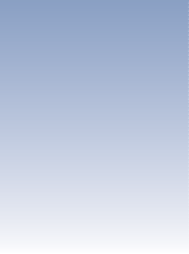 16 + 2G Combo ports Entry-Level Managed Switch Supporting Modbus/TCP 8 + 2G Combo ports Entry-LevelManaged Switch Supporting Modbus/TCP EKI-5626C/CI-MB	EKI-5629C/CI-MB 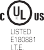 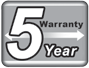 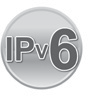 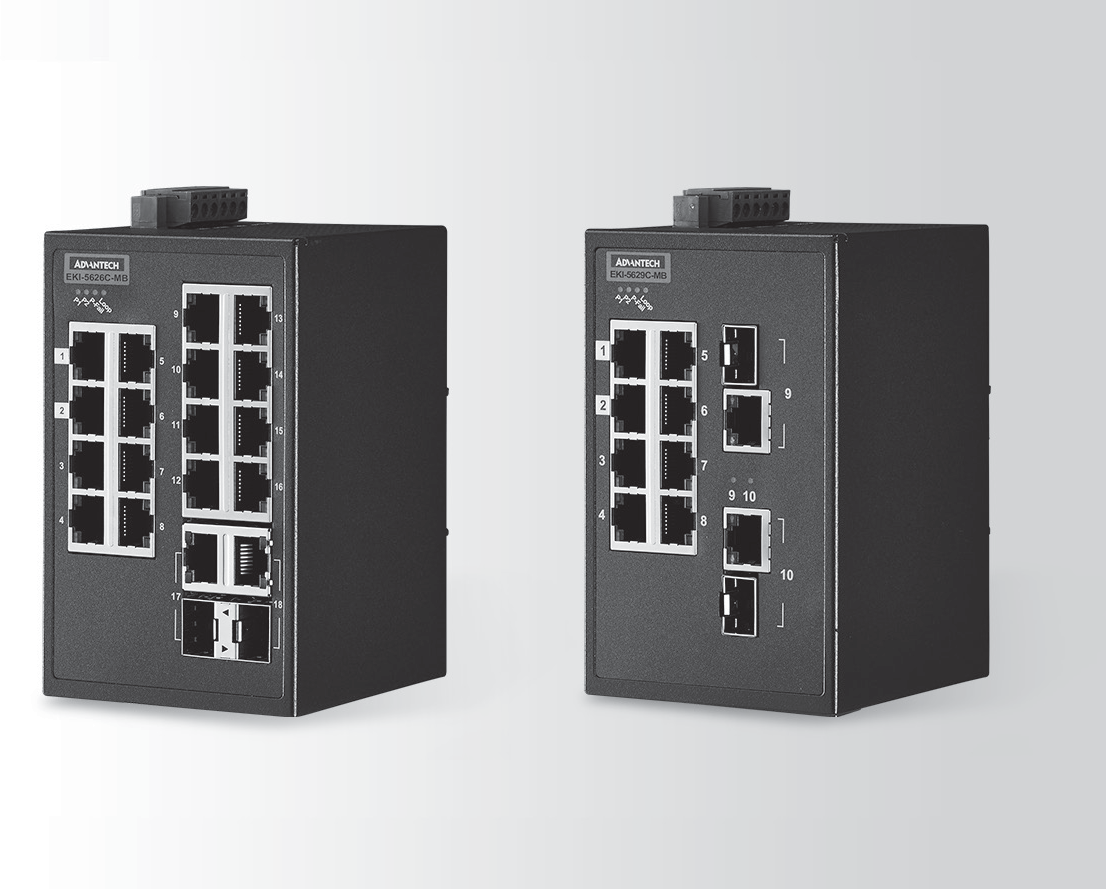 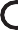 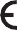 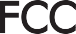 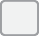 IntroductionThe EKI-5626C/CI-MB and EKI-5629C/CI-MB are a new generation of entry-level managed switch products. They support basic Layer 2 managed function such as Ring, SNMP, IGMP etc. Besides, they support Modbus/TCP and can easily integrate with SCADA. The devices come with a compact metal housing that is IP30 rated to protect against dusty industrial environments. The wide power input power (8.4 to 52.8 VDC) is dedicated to operating in areas of unstable power and rugged environments.SpecificationsCommunications Standard	IEEE 802.3, 802.3u, 802.3x, 802.1D, 802.1w,802.1p, 802.1Q, 802.1X,802.3AD,802.3az LAN	10/100Base-T (X),Transmission Distance	Ethernet: UP to 100m (4-wire Cat.5e, Cat.6RJ-45 cable suggested for Gigabit port) SFP: UP to 110km (depends on SFP)Transmission Speed Ethernet	Ethernet: 10/100Mbps Auto-NegotiationGigabit Copper: 10/100/1000Mbps, Auto-NegotiationGigabit Fiber: UP to 1000MbpsInterface I/O Port	EKI-5626C/CI-MB: 16 x RJ-45 + 2 x RJ-45/SFPcombo portsEKI-5629C/CI-MB: 8 x RJ-45 + 2 x RJ-45/SFPcombo portsPower Connector	6-pin screw Terminal Block (including relay)PhysicalEnclosure	Metal ShellProtection Class	IP 30Installation	DIN-RailDimensions (W x H x D)	74 x 120 x 84 mmLED DisplaySystem LED	PWR1, PWR2, P-Fail, Loop detectionPort LED	Link / Speed / ActivityEnvironmentOperating Temperature	EKI-5626CI-MB & EKI-5629CI-MB:-40 ~ 75°C (-40 ~ 167°F)EKI-5626C-MB & EKI-5629C-MB:-10 ~ 60°C (14 ~ 140°F)Storage Temperature	-40 ~ 85°CAmbient Relative Humidity	10 ~ 95% (non-condensing)Humidity	10 ~ 95% (non-condensing)MTBF	EKI-5626C/CI-MB: 2,825,281 hours EKI-5629C/CI-MB: 3,183,604 hoursPowerPower Consumption	EKI-5626C/CI-MB: Max 8.2WEKI-5629C/CI-MB: Max 5.8WPower Input	12 ~ 48 VDC (8.4~52.8 VDC), redundant dual power inputFault Output	1 Relay OutputCertificationEMI	CE, FCC Class ASafety	UL508, Class 1 Division 2, ATEX EMC	EN 61000-4-2; EN 61000-4-3; EN 61000-4-4;EN 61000-4-5; EN 61000-4-6; EN 61000-4-8 Shock	IEC 60068-2-27Freefall	IEC 60068-2-32Vibration	IEC 60068-2-6L2 FeaturesL2 MAC Address	8KJumbo Frame	9216 BytesVLAN Group	256 (VLAN ID 1~4094)VLAN Arrange	Port based VLAN, GVRPPort Mirroring	Per port, Multi-source port,IP Multicast	IGMP Snooping v1/v2/v3, MLD Snooping, IGMP Immediate leaveStorm Control	Broadcast, Multicast, Unknown unicastRedundancy	IEEE 802.1D-STP, IEEE 802.1s-MSTP, IEEE 802.1w-RSTP,X-Ring, with ultra high-speed recovery time less than 20msQoSPriority Queue	WRR (Weighted Round Robin), SP (Strict SchedulingScheduling	Priority) Hybrid PriorityClass of Service	IEEE 802.1p Based CoS, IP TOS, DSCP based CoSRate Limiting	Ingress Rate limit, Egress Rate limitLink Aggregation	IEEE 802.3ad Dynamic Port Trunking, Static Port TrunkingSecurityPort Security	Static, Dynamic, MAC address filteringAuthentication	802.1x (Port-Based, MD5/TLS/TTLS/PEAP Encryption) 	Industrial Ethernet Soultions	All product specifications are subject to change without notice	Last updated : 27-Jul-2016EKI-5626C/CI-MB EKI-5629C/CI-MBDimensions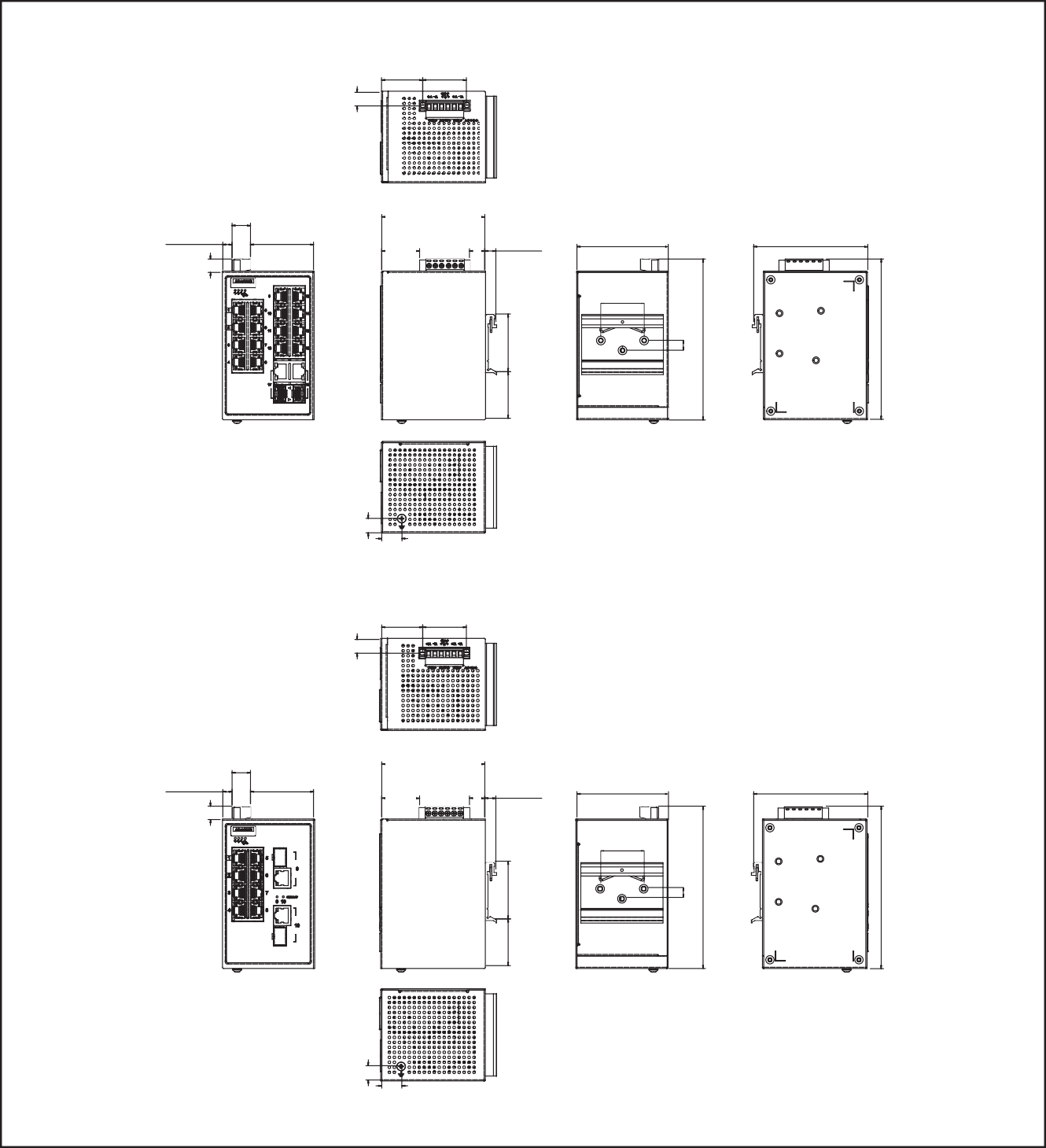 33.4 35.6Unit: mm [inch]EKI-5626C/CI-MB[1.315] [1.400]15[0.591]7.6 [0.299]	51.4 [2.024]84 [3.307]9 [0.354]74 [2.913]93 [3.661]EKI-5626C-MBEKI-5629C/CI-MB16.4[0.646]33.435.6[1.315] [1.400]15[0.591]7.6 [0.299]	51.4 [2.024]84 [3.307]9 [0.354]73 [2.874]93 [3.661]EKI-5629C-MB16.4[0.646]ManagementDHCP	Client, Option 82Access	SNMP v1/v2c/v3, WEB, Standard MIB, Private MIBSoftware upgrade	TFTP, HTTP, Dual ImageNTP	SNTP clientData	SyslogProtocols	IPV6, LLDP, Modbus/TCPOrdering InformationEKI-5626C-MB-AE	16 + 2G Combo ports entry-level managed switch SupportModbus/TCPEKI-5626CI-MB-AE	16 + 2G Combo ports entry-level managed switch support Modbus/TCP w/wide temp.EKI-5629C-MB-AE	8 + 2G Combo ports entry-level managed switch supportModbus/TCPEKI-5629CI-MB-AE	8 + 2G Combo ports entry-level managed switch supportModbus/TCP w/wide temp. 	Online Download www.advantech.com/products	